Maths NumberCaterpillars 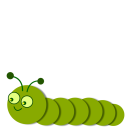 Adult input and strategies Progression in knowledge, skills  attitudes- what is the child learning?  Butterflies  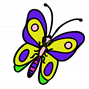 ELG “Have a deep understanding of number to 10, including the composition of each number”Take part in finger rhymes with numbers eg round and round the gardenCounting songsDifferent representations of numberCounting objects (compare bears, sorting vehicles, counters etc) Circle time maths games Play number games such as hopscotchStart to sing number rhymes and songsJoin in with actions for number rhymes and songs.Show finger actions to songs.Count numbers of objectsLink numerals to amountsShow ‘numbers to 5’ELG “Have a deep understanding of number to 10, including the composition of each number”Become aware of amounts eg “want more” Counting songsDifferent representations of numberCounting objects (compare bears, sorting vehicles, counters etc) Circle time maths games Play number games such as hopscotchStart to sing number rhymes and songsJoin in with actions for number rhymes and songs.Show finger actions to songs.Count numbers of objectsLink numerals to amountsLink numerals and amounts to 5ELG “Have a deep understanding of number to 10, including the composition of each number”Count in everyday contexts (sometimes skipping numbers eg 1,2,3,5)Counting songsDifferent representations of numberCounting objects (compare bears, sorting vehicles, counters etc) Circle time maths games Play number games such as hopscotchStart to sing number rhymes and songsJoin in with actions for number rhymes and songs.Show finger actions to songs.Count numbers of objectsLink numerals to amountsSay one number Caterpillars 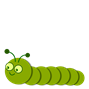 Adult input and strategies  Progression in knowledge, skills  attitudes- what is the child learning?  Butterflies ELG “Subitise (recognise quantities without counting) up to 5”React to changes of amount in a group of up to 3 objectsHiding and guessing gamesDice skillsFamiliarisation with different number representations. Notice changes in amounts of objectsCount objects saying one number for each item.Fast recognition of up to 3 objects (subitise)ELG “Subitise (recognise quantities without counting) up to 5”Count in everyday contextsHiding and guessing gamesDice skillsFamiliarisation with different number representations. Notice changes in amounts of objectsCount objects saying one number for each item.Say one number for each item.Caterpillars Adult input and strategies  - How  are we  supporting progress ?  Progression in knowledge, skills  attitudes- what is the child learning?  Butterflies ELG “Automatically recall (without reference to rhymes, counting or other aids) number bonds to 5 (including subtraction facts) and some number bonds to 10, including double facts”Climb and squeeze selves into spaces – problem solving.Mathematical problemsIntroduction of visual representations of numbersSolve simple problems using trial and error.Complete more formal puzzles using problem solving.Solve real world maths problems with numbers up to 5 such as in Role play areas Snack times ELG “Automatically recall (without reference to rhymes, counting or other aids) number bonds to 5 (including subtraction facts) and some number bonds to 10, including double facts”Complete inset puzzles (problem solving)Mathematical problemsIntroduction of visual representations of numbersSolve simple problems using trial and error.Complete more formal puzzles using problem solving.Solve real world maths problems with numbers up to 5 such as in Role play areas Snack times 